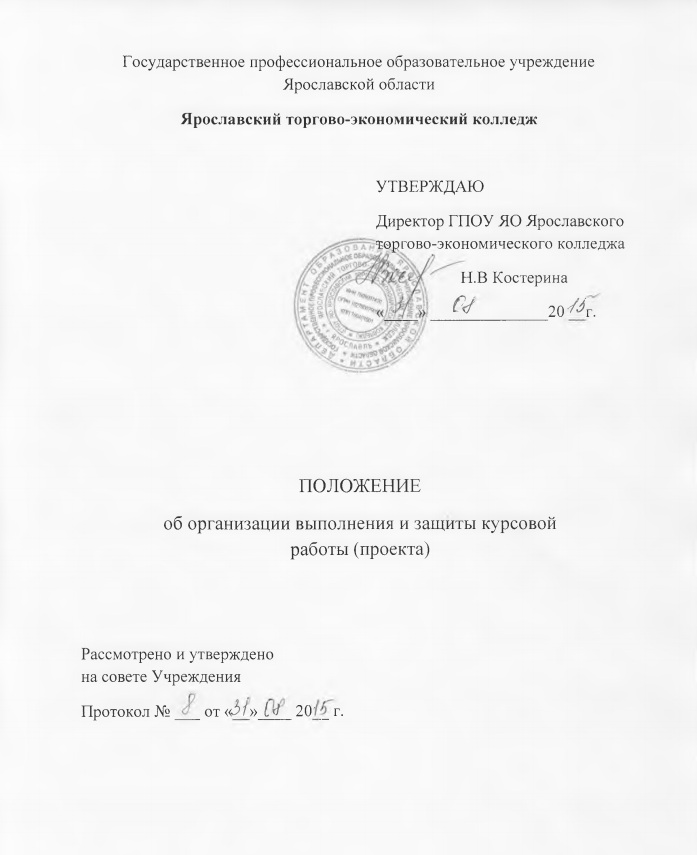 1. Общие положения1.1.  Положение   о курсовой работе  разработано  в соответствии с  Федеральным  законом от  29  декабря  2012  года  № 273-ФЗ  «Об  образовании  в  Российской Федерации»,  приказом  Министерства образования Российской Федерации от 14 июня 2013 г. № 464  «Об утверждении Порядка организации и осуществления образовательной деятельности по образовательным программам  среднего профессионального образования»,  требованиями    ФГОС СПО по профильным для  колледжа специальностям, Положением «О текущем контроле успеваемости и порядке проведения  промежуточной аттестации обучающихся  государственного профессионального образовательного учреждения Ярославской области Ярославского торгово-экономического колледжа».1.2. Настоящее Положение определяет порядок организации, выполнения и защиты курсовых работ студентами колледжа.1.3.  Выполнение курсовой работы является  одним из видов учебной работы студента ГПОУ ЯО Ярославского торгово-экономического колледжа  по дисциплине (дисциплинам)  профессионального цикла и (или) профессиональному  модулю  (модулям)  профессионального  цикла  и  реализуется  в  пределах  времени,  отведенного на   её (их)  изучение. 1.4. Подготовка курсовой работы направлена на освоение студентом, будущим специалистом особенностей применения приобретенного в рамках освоения дисциплин, профессионального модуля практического опыта, умений и знаний в решении комплексных задач, связанных  с  его  сферой  профессиональной  деятельности,  формирование  общих  и профессиональных компетенций.1.5. Выполнение студентом курсовой работы проводится с целью:систематизации и закрепления полученных теоретических знаний и практических умений по профессиональным модулям и дисциплинам;углубления теоретических знаний в соответствии с заданной темой;формирования умений применять теоретические знания при решении поставленных вопросов;формирования  способов  работы  с  информацией,  умений  использовать  справочную, специальную и нормативную литературу, а также правовую документацию;развития творческой инициативы, самостоятельности, ответственности и организованности, интереса к учебно-исследовательской работе;подготовки к государственной итоговой аттестации;формирования общих и профессиональных компетенций, соответствующих профессиональной деятельности.1.6. Количество курсовых работ, наименование дисциплин и профессиональных модулей, по которым они предусматриваются, количество часов обязательной учебной нагрузки  студента,  отведенное  на  их  выполнение  определяются  федеральными  государственными образовательными стандартами среднего профессионального образования по профильным для колледжа специальностям (далее – ФГОС СПО).1.7.  Курсовая работа выполняется в  сроки,  определенные рабочим учебным планом колледжа по специальности.2. Организация разработки тематики курсовых работ2.1. Тематика курсовых работ  разрабатывается преподавателями дисциплин и профессиональных модулей;  рассматривается  и  согласуется на заседании предметно-цикловых комиссий;  утверждается  заместителем  директора  по  учебной работе.2.2. Темы курсовых работ определяются на основании анализа запросов работодателей, социальных партнеров, рекомендуемых тем примерных  и рабочих программах учебных дисциплин (профессиональных модулей).Тема курсовой работы может быть предложена студентом при условии обоснования им ее целесообразности. 2.3. Тема курсовой работы может быть связана с программой производственной (профессиональной) практики студента, а для лиц, обучающихся по заочной  форме – с их непосредственной работой. 2.4. Курсовая работа может стать составной частью (разделом,  главой) выпускной квалификационной работы.2.5.Закрепление тем курсовых работ за студентами осуществляется предметно-цикловыми комиссиями и оформляется  решением  ПЦК. 2.6. Курсовая работа выполняется под руководством преподавателя – руководителя. Практическое руководство со стороны преподавателя включает:Предоставление студенту задания на курсовую работу и проверку его выполнения.Составление графика  выполнения курсовой работы, в котором определяются этапы, сроки написания и оформления курсовой работы студентом.Консультации студента по избранной теме, помощь в осмыслении её содержания и выработке плана работы, объёма используемого нормативного материала; обсуждение наиболее принципиальных и спорных вопросов.Рекомендации по использованию основной и дополнительной литературы, практического материала и других источников информации как составной части курсового задания.Консультации по оформлению работы.Проверку выполненной курсовой работы и рекомендации по ее защите.3. Требования к структуре и содержанию курсовой работы 3.1.  Курсовая работа должна быть структурирована и состоять из титульного листа, содержания, введения, основной части, заключения, списка литературы и приложения.По содержанию курсовая работа может носить реферативный или практический характер. По объему курсовая должна быть не менее 15-20 страниц печатного текста.По структуре курсовая работа реферативного характера состоит из:введения, в котором раскрываются актуальность и значение темы, формулируется цель и задачи работы, методы исследования;теоретической части, в которой даны: история вопроса, уровень разработанности проблемы в теории и практике посредством сравнительного анализа литературы;заключения, в котором содержатся выводы и рекомендации относительно возможностей использования материалов работы;списка используемой литературы;приложений.По структуре курсовая работа практического характера состоит из:введения, в котором раскрываются актуальность и значение темы, формулируются объект и предмет исследования, цели и задачи работы, методы исследования;основной части, которая обычно состоит из двух разделов: в первом разделе содержатся теоретические основы разрабатываемой темы;  вторым разделом является практическая часть, которая представлена расчетами, графиками, таблицами, схемами и т.п.;заключения, в котором содержатся выводы и рекомендации относительно возможностей практического применения материалов работы;списка используемой литературы;приложений.3.1. Содержание курсовой работыВо введении (1-2 стр.) кратко обосновывается выбор темы курсовой работы: актуальность проблемы исследования; объект и предмет исследования; цели, задачи и методы исследования. Уместно показать разработанность вопроса (темы) в историческом аспекте. Далее следует показать новизну и практическую значимость работы. Основной текст работы, раскрывающий содержание темы (18-22 стр.), делится на две главы, а главы на параграфы (в главе не менее 2 и не более 3-4 параграфов), посвященные более узким вопросам темы в соответствии с планом. Разделы курсовой работы должны быть соразмерны друг другу.Основной текст работы включает в себя изложение темы в последовательности, определенной планом, с использованием учебной и научной литературы (первоисточников) и норм действующего законодательства. Изложение материала должно быть последовательным и логичным. Все главы должны быть связаны между собой. Следует обращать особое внимание на логические переходы от одной главы к другой, от параграфа к параграфу, а внутри параграфа - от вопроса к вопросу.В конце каждой главы (раздела) должны содержаться выводы по изложенному материалу.Изложение материала по исследуемой проблеме должно быть конкретным и основываться не только на анализе литературы по данному вопросу, но и материалах практической деятельности организаций (предприятий). При этом важно не просто описание, а анализ имеющихся данных. При изложении в курсовой работе спорных (дискуссионных) вопросов, прежде всего, следует привести мнения различных ученых и практиков. После чего необходимо обосновать свою позицию по данной проблеме либо согласиться с одной из уже имеющихся точек зрения, выдвигая в каждом из случаев соответствующие аргументы. Кроме этого, работа должна содержать анализ деятельности или расчеты эффективности деятельности организации (фирмы), предложения (рекомендации) по совершенствованию их деятельности. Выводы и рекомендации, сформулированные в работе, должны носить обоснованный, доказательный характер, т.е. убеждать читателя путем приведения фактов, данных (конкретных показателей, примеров, таблиц, решений), что исследуемая проблема должна решаться именно так, а не иначе. Как правило, первая  глава носит теоретический, вторая - практический характер.При написании курсовой работы нужно постоянно следить за тем, чтобы не отклоняться от предмета исследования.Текст работы может содержать дословное заимствование из литературных (электронных) источников, но каждое такое заимствование должно оформляться в качестве цитаты со ссылкой на источник. Монтаж работы путём выписки фраз из литературных источников не допустим.Студент обязан делать сноски на используемые им источники и нормативно-правовой материал. Заимствование текста из чужих произведений без ссылки на них (т.е. плагиат) может быть основанием для снятия курсовой работы с защиты, выставления неудовлетворительной оценки.Заключение (1-2 стр.), в котором излагаются:заключение о выполнении цели и задач, поставленных в работе;наиболее важные выводы (сумма выводов из глав), полученные в результате исследования;возможные перспективы дальнейшего изучения проблемы;новизна и практическая значимость проблемы.4. Требования к оформлению курсовой работы4.1. Объем курсовой работы должен составлять 20-25 листов машинописного текста. Текст работы печатается на одной стороне листа формата А4. Поля документа: слева – 3 см, справа – 1 см, сверху – 2 см, снизу – 2 см., шрифт «Times New Roman», размер шрифта 14. Выравнивание текста - по ширине, красная строка  -  1,25 (1,27 мм), запрет висячих строк, междустрочный интервал  –  полуторный.4.2. Заголовки структурных элементов документа и разделов основной части следует располагать в середине строки без точки в конце и печатать полужирным шрифтом прописными буквами, не подчеркивая. Если заголовок включает несколько предложений,  их  разделяют  точками.  Переносы  слов  в  заголовках  не  допускаются.  Расстояние между заголовком и текстом должно быть равным двум межстрочным интервалам.4.3. Общая нумерация страниц начинается с титульного листа, но номер страницы пишется, начиная с листа «Содержание».  Страницы нумеруются в правом верхнем углу (простой номер 3).4.4.  Использование ссылок.  Ссылаться следует на документ в целом или его разделы. Ссылки  на  использованные  источники  и  литературу  в  тексте  работы  заключаются  в квадратные скобки, сначала указывают номер источника по списку использованной литературы, потом, через точку с запятой, номер страницы ([8; 243] или [8; 243,245,289-294]). При перечислении  источников  каждый  из  них  заключается  в  квадратные  скобки  ([8;  243],  [11; 31-33], [17; 9]).4.5.Оформление иллюстраций.  Количество иллюстраций должно быть достаточным для пояснения излагаемого текста. Иллюстрации могут быть расположены как по тексту документа (возможно ближе к соответствующим частям текста), так и в конце его. Иллюстрации, за исключением  иллюстраций  приложений, следует нумеровать арабскими  цифрами  сквозной  нумерацией.  Если  рисунок  один,  то  он  обозначается  «Рисунок  1» (Приложение 4). Допускается нумеровать иллюстрации в пределах раздела. В этом случае номер иллюстрации  состоит  из  номера  раздела  и  порядкового  номера  иллюстрации,  разделённых точкой. Например – Рисунок 1.1.  Ссылка  на иллюстрации следует писать  «...  в  соответствии  с  рисунком 2 при сквозной  нумерации и «...  в  соответствии  с  рисунком  1.2»  при  нумерации  в  пределах раздела.Иллюстрации, при необходимости, могут иметь наименование и пояснительные данные (подрисуночный текст). Слово «Рисунок» и наименование помещают под рисунком по центру страницы, например, Рисунок 1 — Блок-схема. 4.6.  Таблицы  позволяют  систематизировать  текст,  обеспечить  наглядность  информации (Приложение 3.). Каждая таблица должна иметь название, точно и кратко отражающее содержание таблицы. Название следует помещать над таблицей. Слово «Таблица» и порядковый номер – над таблицей в правом верхнем углу над названием. Таблицы в зависимости от их размера располагают  после  текста,  в  котором  они  упоминаются  впервые,  или  на следующей странице, а при необходимости  –  в приложении. На все таблицы в тексте документа должны быть ссылки. Например – Таблица 1.4.9. Титульный лист оформляется в соответствии с Приложением 1.4.10.В  оглавлении  последовательно  излагаются  названия  пунктов  и  подпунктов  курсовой работы  в  виде  сложного  плана.  Их  формулировки  должны  точно  соответствовать  содержанию  работы,  быть  краткими,  четкими,  последовательно  и  точно  отражать  внутреннюю логику  курсовой работы. Обязательно указываются страницы, с которых начинается каждый пункт или подпункт. Главы нумеруются арабскими цифрами (Приложение 2). В курсовой работе должно быть соблюдено единство стиля изложения, обеспечена орфографическая, синтаксическая и  стилистическая грамотность в соответствии с нормами современного русского литературного языка. Ключевые понятия для данной  курсовой работы должны трактоваться однозначно.4.11.  Библиография к курсовой работе составляется  в соответствии с ГОСТ 71-2003  (Библиографическая запись. Библиографическое описание) в алфавитном порядке фамилий авторов или названий произведений (при отсутствии фамилии автора) (Приложение 6).В список включаются все использованные автором  курсовой работы литературные источники независимо от того, где они опубликованы (в отдельном издании, в сборнике, журнале, газете и т.д.), а  также от того, имеются ли в тексте ссылки на не включенные в список произведения или последние не цитировались, но были использованы автором в ходе работы. В списке применяется общая нумерация литературных источников.Образцы оформления списка используемых источников в Приложении 2.4.12.Приложения  оформляются на отдельных листах, каждое из них должно иметь свой тематический заголовок и в правом верхнем углу надпись: «Приложение» с  указанием его  порядкового  номера;  если  приложений  несколько,  то:  «Приложение  1»,  «Приложение 2» и т.д. Содержание приложений определяется автором самостоятельно в зависимости от темы курсовой работы (Приложение 5).5 Порядок защиты курсовой работыКурсовая работа представляется и защищается в сроки, предусмотренные графиком выполнения курсовых работ по дисциплине.Курсовая работа должна быть сдана преподавателю - руководителю не позднее, чем за пять дней до назначенного срока защиты.Положительно оцененная руководителем курсовая работа подлежит защите. Защита курсовых работ производится в часы, предусмотренные по данной дисциплине учебным планом (в счет консультаций по курсовым работам). Рекомендуется открытая защита курсовых работ, когда защита осуществляется перед комиссией, которая определяет уровень теоретических знаний и практических умений студента, соответствие работы предъявляемым к ней требованиям. Комиссия по открытой защите курсовых работ состоит из двух - трех преподавателей, один из которых является руководителем курсовой работы.При защите курсовой работы оценивается:глубокая теоретическая проработка исследуемых вопросов на основе анализа используемых источников;полнота раскрытия темы, правильное соотношение теоретического и фактического материала, связь теоретических положений с практикой;умелая систематизация данных в виде таблиц, графиков, схем с необходимым анализом, обобщением и выявлением тенденций развития организации;аргументированность, самостоятельность выводов, обоснованность предложений и рекомендаций;четкость выполнения курсовой работы, грамотность, хороший язык и стиль изложения, правильное оформление как самой работы, так и научно - справочного аппарата.Процедура защиты состоит из краткого сообщения студента об основном содержании работы, его ответов на вопросы, обсуждения качества работы и ее окончательной оценки. Выступление в ходе защиты должно быть четким и лаконичным, содержать основные направления работы над темой курсовой работы, выводы и результаты проведенного исследования. Учитывая выступление студента и ответы на вопросы в ходе защиты, преподаватель выставляет оценку по пятибалльной системе, которая записывается в зачетную книжку.Работа оценивается на «отлично», «хорошо», «удовлетворительно», «неудовлетворительно».В случае неудовлетворительной оценки курсовая работа возвращается студенту на доработку с условием последующей защиты в течение установленного учебной частью срока.Как показывает многолетняя практика, удачно выбранная тема курсовой работы, высокий уровень ее выполнения часто служит базой для выполнения дипломной работы, если формой государственной итоговой аттестации является защита дипломной работы, а также для дальнейшей научной и практической деятельности.Интересные по тематике, форме и содержанию курсовые работы могут рекомендоваться для публикации, представляться на конкурс студенческих письменных работ и использоваться в учебном процессе.Приложение 1. Образец оформления титульного листаГосударственное профессиональное образовательное учреждение Ярославской областиЯрославский торгово-экономический колледжКурсовая работапо дисциплине: на тему: «Формулировка темы выбранной студентом»Работу выполнил студентФ.И.О.________________Группа_______________Специальность ________Работу проверил___________________(Ф.И.О. преподавателя)Дата сдачи__________Дата защиты_________Ярославль, годПриложение 2.СодержаниеВведение ………………………………………………………………………….31. Научно-теоретические основы финансового капитала …………….….. 51.1 Эволюция взглядов на содержание и структуру финансового капитала в экономической науке ……………………………….….……….….. 5 1.2 Финансовый капитал в системе экономических отношений по опыту экономик западных стран ….……………………………………………..72. Финансовый капитал в экономике России ……………………………...122.1 Особенности формирования финансового капитала в России ...….122.2 Тенденции развития российского финансового капитала в современных условиях …...……………………………………….…………....18Заключение …………………………………………………………..…….…...24Список используемых источников………………………..…………………25Приложения……………….…………………………………………………….26Приложение 3.Пример оформления таблицыТаблица 1. - Возрастная структура производственного оборудования, %Приложение 4.Пример оформления рисункаРисунок 2. Динамика инвестиций в основной капиталПриложение 5.Пример оформления приложенияПриложение 3Структура поступления и оттока денежных средств по характеру выполняемых хозяйственных операцийПродолжение Приложения 3 Приложение 6.Пример оформления списка используемых источниковСписок используемых источников. Нормативно-правовые источники1. Закон Российской Федерации «О залоге» от 29 мая 1992 г. № 2872-1 // Ведомости Съезда народных депутатов Российской Федерации и Верховного Совета Российской Федерации. 1992. № 23. Ст. 1239 с изм. и доп. в ред. от 11.09.2011 г. 2. Указ Президента Российской Федерации «Об аудиторской деятельности в Российской Федерации» от 22 декабря 1993 г. № 2263 //Собрание актов Президента и Правительства Российской Федерации. 1993. № 5. Ст. 5069. с изм. и доп. в ред. от 14.08.2010 г.Нормативные акты располагаются в следующей последовательности:Конституция Российской Федерации;Федеральные конституционные законы РФ;Законы РФ; Федеральные законы Российской Федерации;Указы Президента РФ;Акты Правительства РФ;Акты министерств и ведомств;Законы субъектов РФ;Решения иных государственных органов и органов местного самоуправления. Постановления пленумов Верховного Суда РФ и Высшего арбитражного суда РФ включаются в раздел судебной практики.Учебники, монографии, брошюрыАнашкин А.К. Механизм стабилизации национальных финансов: Монография. – М.: Экономика, 2009. - 190 с.Титов В.И. Экономика предприятия: Учебник. – М.: Эксмо, 2008. – 416 с.Диссертации и авторефераты диссертацийБарулин С.В. Налоги в системе формирования пропорций чистого дохода: дис.докт. экон. наук: 08.00.10.- Защищена 15.05.08; Утв. 07.10.08 / Барулин Сергей Владимирович. - Саратов, 2008. - 323 с. Периодические изданияЛебедева С.Ю. Регулирование и поддержка малого и среднего предпринимательства в ЕС и России // Менеджмент в России и за рубежом.- 2009.- № 1.-С. 88-98.  Электронные ресурсы8. Непомнящий А.Л. Проблемы обеспечения платежеспособности предприятий. Режим доступа: http://www.psychoanalysis.pl.ru. ГодВсе оборудование на конец годаИз него в возрасте, летИз него в возрасте, летИз него в возрасте, летИз него в возрасте, летСредний возраст, летГодВсе оборудование на конец годадо 56-1011-20свыше 20Средний возраст, лет198010035,528,725,110,79,5199010029,428,327,315,010,8199510010,129,836,923,214,319961007,227,539,525,815,219971005,224,142,229,016,119981005,420,144,231,617,019991004,115,245,834,817,920001004,710,646,538,218,720051005,77,645,141,619,420061006,28,545,839,520,120071006,78,944,440,019,8Наименование показателяСумма, тыс. руб.Сумма, тыс. руб.Сумма, тыс. руб.Удельный вес, %Удельный вес, %Удельный вес, %Наименование показателя......1123445Приток денежных средств:Приток денежных средств:Приток денежных средств:Приток денежных средств:Приток денежных средств:Приток денежных средств:Приток денежных средств:По текущей деятельности:825075825075683724100100100- средства, полученные от покупателей, заказчиков80781180781164924797,9194,9694,96- прочие доходы1726417264344772,095,045,04По инвестиционной деятельности:20320330100100100- выручка от продажи объектов основных средств и иных внеоборотных активов808039,41- выручка от продажи ценных бумаг и иных финансовых вложений- полученные дивиденды1170,4923,3323,33- полученные проценты1221222360,1076,6776,67- поступления от погашения займов, предоставленных другим организациямПо финансовой деятельности:604578604578500603100100100      - поступления от эмиссии акций 94291,88      - поступления от займов и кредитов,   предоставленных другими   организациями60457860457849117410010098,12Отток денежных средств:Отток денежных средств:Отток денежных средств:Отток денежных средств:Отток денежных средств:Отток денежных средств:Отток денежных средств:По текущей деятельности:842916842916831006100100100Денежные средства, направленные:
   - на оплату приобретенных товаров, работ, услуг, сырья и иных оборотных активов66621266621262536179,0475,2675,26- на оплату труда89782897827157710,658,618,61- на выплату дивидендов, процентов359764,334,33- на расчеты по налогам и сборам6114761147529347,256,376,37- на прочие расходы2577525775451583,065,435,4312345По инвестиционной деятельности:6213030361100100приобретение дочерних организацийприобретение объектов основных средств, доходных вложений в материальные ценности и нематериальных активов24210569338,9718,75приобретение ценных бумаг и иных финансовых вложений379202466861,0381,25займы, предоставленные другим организациямПо финансовой деятельности:562959336266100100погашение займов и кредитов (без процентов)50754233626690,16100проценты уплаченные554179,84